Rock and Walworth Comprehensive Family Services, Inc.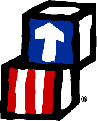 Head Start/Early Head Start1221 Henry Avenue, Beloit WI  53511  Phone: (608) 299-1500      Fax: (608) 299-1629Food RequestThis form should be completed and sent to the correct kitchen/cooks at least two weeks prior to event where food will be served. A copy should be made and sent (via inter-office mail) to the CDHTL so that snack and/or meal menus can be monitored. Date of request: _______________	        Location of event: ___________________________Date food is needed: ____________         Type of event: ______________________________     FA: _______________ CC: ____     # of people expected to attend: adults ___   children ___Kitchen that food is requested from: (circle) St. Peters’s	  Good Shepherd	Beloit CenterFood Requested: (Food should be healthy. When requesting anything high in sugar, salt or preservatives, call the Child Development and Health Team Leader or the Child and Family Health Assistant for approval.)_________________________________________________________________________________________________________________________________________________________________________________________________________________________________________Drinks Requested: (Drinks should be healthy. When requesting anything high in surgar, salt or preservatives, call the Child Development and Health Team Leader or the Child and Family Health Assistant for approval.)_________________________________________________________________________________________________________________________________________________________________________________________________________________________________________Remember: Cooks need to be aware of children with allergies. They will make efforts to send substitute foods as needed. It is very important to avoid cross-contamination when preparing food for children who have allergies. If you are the ones preparing food, please ask your assigned cook for support with avoiding cross contamination as needed.											(1/11)